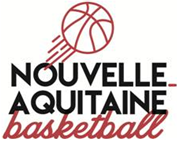 COMMISSION REGIONALE DE DISCIPLINEFAUTE(S) DISQUALIFIANTE(S) AVEC RAPPORTNOM ET PRENOM DE L’AUTEUR DU RAPPORT :   ............................................................................................☐ Arbitre    ☐ Aide arbitre  ☐ Cap. A    ☐ Cap. B  ☐ Entr. A    ☐ Entr. B  ☐ Marqueur   ☐ Chronométreur   ☐ Responsable de l’organisation  ☐ Autre : ……………………………………………Informations sur la rencontre : • Date : .......................... • Lieu : ........................................................................................................................• Numéro de rencontre / Niveau : .....................................................................................................................• Equipe A : ............................................................................• Equipe B : ............................................................................  IDENTIFICATION DES PERSONNES DISQUALIFIÉES : NOM : ........................  PRENOM : …………………… Club : ……………………………………. N° de licence : …………………………NOM : ........................  PRENOM : …………………… Club : ……………………………………. N° de licence : ………………………… NOM : ........................  PRENOM : …………………… Club : ……………………………………. N° de licence : …………………………NOM : ........................  PRENOM : …………………… Club : ……………………………………. N° de licence : …………………………NOM : ........................  PRENOM : …………………… Club : ……………………………………. N° de licence : …………………………Décrire succinctement le ou les motifs de la (les) faute(s) disqualifiante(s) avec rapport. La description précise et détaillée des faits ayant motivé la disqualification avec rapport du (des) joueur(s)/entraineur(s) doit figurer au verso de cet imprimé : …………………………………………………………………………………………………………………………………..……………………………………………………………………………………………………………………………………………………………………………………………………………………………………………………………………………………………………………………………………………………………………………………………………………………………………………………………………………………………………………………………………...LA FEUILLE DE MARQUE :La feuille de marque a été renseignée par l’arbitre au verso au paragraphe incident : ☐oui   ☐ nonSi non, pourquoi ? ............................................................................  Est-ce avant ou après la signature de la feuille par les arbitres ?  ☐ Avant  ☐ AprèsLes capitaines et entraineurs de chaque équipe ont contresignés la feuille de marque et ont été invités à fournir un rapport dans les 72 heures : ☐oui ☐ non. Si non, pourquoi ? ............................................................................  L’aide arbitre, les officiels de table de marque ainsi que le responsable de l’organisation ont remis leurs rapports à l’arbitre : ☐oui   ☐ non.  Si non, pourquoi ?  ………………………………………………………………………..Rapports à remettre à l’arbitre qui les adressera au plus tard 72h après la rencontre par tout moyen au siège de la Ligue régionale de Nouvelle-Aquitaine de basketball, Allée Annie Fratellini 33140 VILLENAVE D’ORNON.COMMISSION REGIONALE DE DISCIPLINEFAUTE(S) DISQUALIFIANTE(S) AVEC RAPPORTDécrire précisément l’ensemble des attitudes, des paroles et des actes qui ont amené à disqualifier le(s) joueur(s)/entraineur(s) concernés :Rapports à remettre à l’arbitre qui les adressera au plus tard 72h après la rencontre par tout moyen au siège de la Ligue régionale de Nouvelle-Aquitaine de basketball, Allée Annie Fratellini 33140 VILLENAVE D’ORNON